Воспитанники старшей группы "Ладушки" (воспитатель Проничева Г. Л.) в музее истории познакомились с жизнью и бытом русской избы, приобщились к русским народными традициями, сами попробовали справиться с ухватом, чугунком .  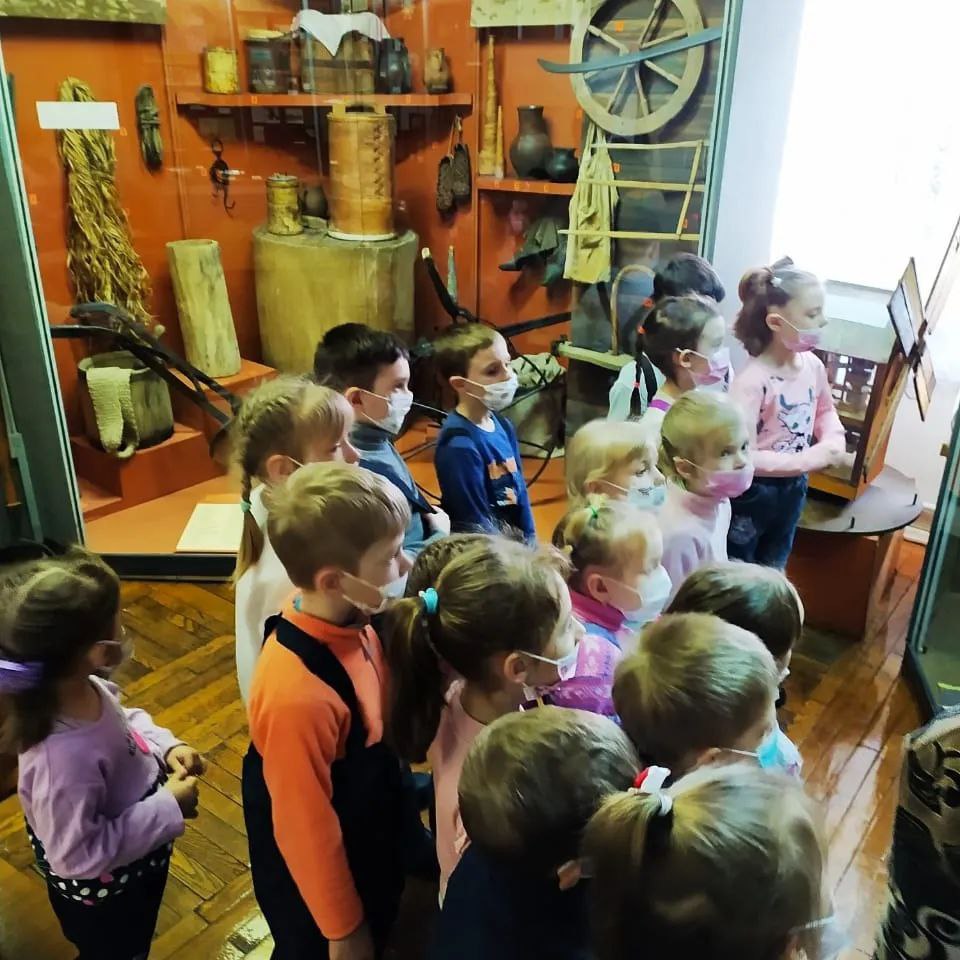 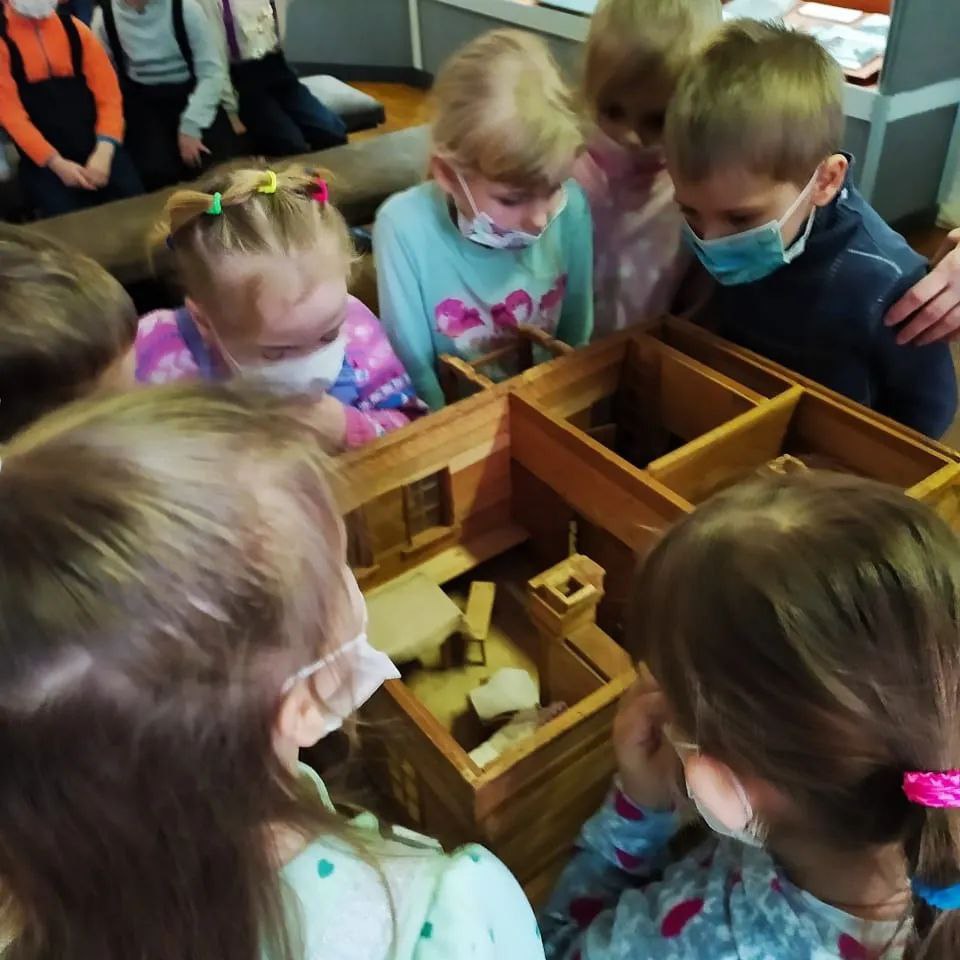 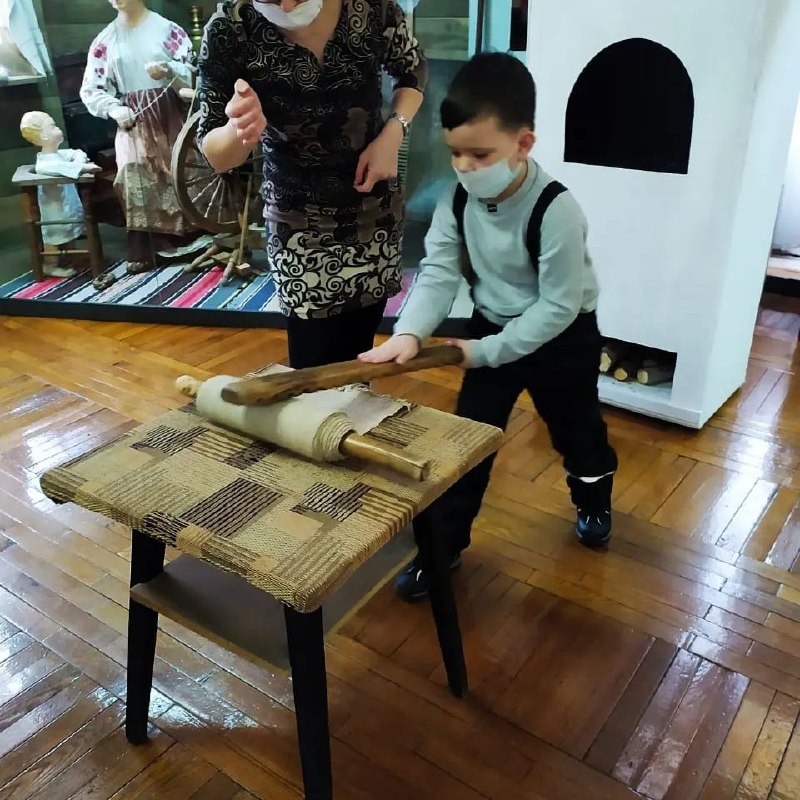 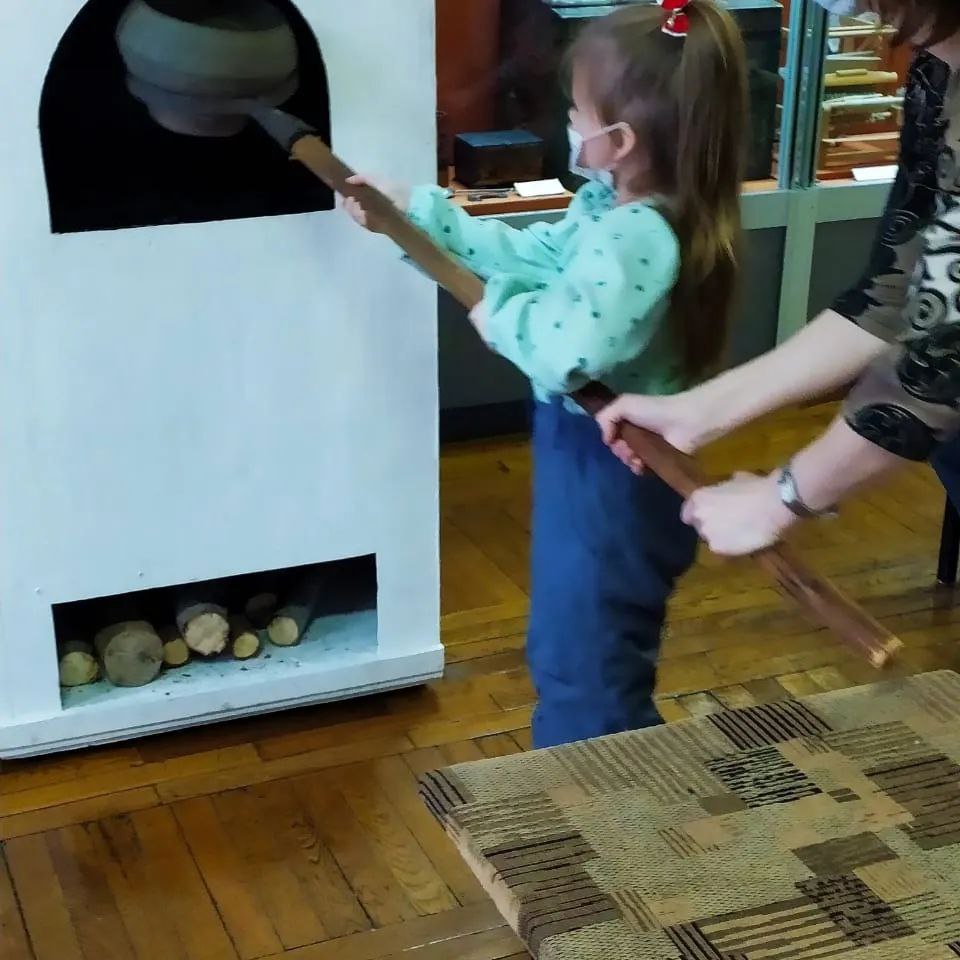 